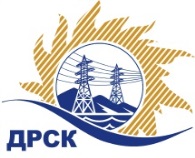 Акционерное Общество«Дальневосточная распределительная сетевая  компания»Протокол № 114/МР-ВПзаседания закупочной комиссии по выбору победителя по открытому  запросу предложений на право заключения договора: «Опоры деревянные для филиала ЮЯЭС» закупка 109  раздел 1.2.  ГКПЗ 2017ПРИСУТСТВОВАЛИ: члены постоянно действующей Закупочной комиссии АО «ДРСК»  2-го уровня.Форма голосования членов Закупочной комиссии: очно-заочная.ВОПРОСЫ, ВЫНОСИМЫЕ НА РАССМОТРЕНИЕ ЗАКУПОЧНОЙ КОМИССИИ: Об утверждении результатов процедуры переторжки.Об итоговой ранжировке заявок.О выборе победителя запроса предложений.РЕШИЛИ:ВОПРОС 1 «Об утверждении результатов процедуры переторжки»Признать процедуру переторжки состоявшейся.Принять окончательные цены заявок участниковВОПРОС 2 «Об итоговой ранжировке заявок»Утвердить итоговую ранжировку заявокВОПРОС 3 «О выборе победителя запроса предложений»Признать Победителем открытого  запроса предложений «Опоры деревянные для филиала ЮЯЭС» участника, занявшего первое место в итоговой ранжировке по степени предпочтительности для заказчика: ООО «Завод по заготовке и переработке древесины» (678900, Республика Саха(Якутия) Алданский район, г. Алдан, ул. Заортосалинская, 74)  на условиях: Цена: 5 016 300,00 руб. без учета НДС. (НДС не применяется). Срок завершения поставки: до  30.04.2017 г. Условия оплаты: в течение 30 календарных дней с даты подписания акта-приемки товара, товарной накладной (ТОРГ-12). Гарантийный срок: 12 месяцев. Заявка имеет правовой статус оферты и действует до 31.05.2017 г.Исп. Терёшкина Г.М.Тел. 397-260город  Благовещенск№ ЕИС – 31604468461 «17» января   2017 года№п/пНаименование Участника закупки и место нахожденияОкончательная цена заявки, руб. без НДС.1ООО «Завод по заготовке и переработке древесины»(678900, Республика Саха(Якутия) Алданский район, г. Алдан, ул. Заортосалинская, 74)5 016 300,002ООО «ЛесПромСтрой»(678900, Республика Саха(Якутия) Алданский район, г. Алдан, ул. Союзная, 7/1)5 110 340,00Место в итоговой ранжировкеНаименование Участника закупки и место нахожденияПервоначальная цена заявки, руб. без НДС.Окончательная цена заявки, руб. без НДС.1 местоООО «Завод по заготовке и переработке древесины»(678900, Республика Саха(Якутия) Алданский район, г. Алдан, ул. Заортосалинская, 74)5 034 800,005 016 300,002 местоООО «ЛесПромСтрой»(678900, Республика Саха(Якутия) Алданский район, г. Алдан, ул. Союзная, 7/1)5 110 340,005 110 340,00Ответственный секретарь Закупочной комиссии: Елисеева М.Г.  _____________________________